Model for Formatting SEFE 10 Papers Author Name 1Position, Affiliation, City, Country, EmailAuthor Name 1Position, Affiliation, City, Country, EmailABSTRACT: The abstract should present the objectives of the work, methodology, main aspects analyzed and conclusions. The font is Times New Roman, size 11 and spacing between single lines. A total of 15 lines or 200 words in a single paragraph is recommended. The word ABSTRACT should be typed in upper case, followed by the text of the abstract in a paragraph. Between the last line of the SUMMARY and KEYWORDS a blank line should be placed.KEY WORDS: Most Important Words, minimum of three and maximum of 6 words,  separated by commas.ABSTRACT: Summary of the paper in the English language following the same rules as the ABSTRACT in Portuguese.KEYWORDS: Key words in English following the same rules as the Portuguese version1	Introduction	The dimensions of the page should correspond to A4 size. The overall format will use a "portrait" orientation, with the body of the text arranged in a column. Set page with top margin = 20 mm, bottom margin = 20 mm, left margin = 20 mm, right margin = 20 mm.	All work will use Times New Roman font. The body of the text should be prepared with font size 11. The title of the paper should be in font Times New Roman, size 18, centered. Start the title words with capital letters.	A blank line, size 11, should be placed between the title and the name of the first author.	Between the name of the first and the name of the second there is a blank line, size 11. Between the name of the last author and the abstract there should be a blank line, size 11.	All paragraphs should be fully justified, left and right. 	The entire paper must have a minimum of 4 pages and a maximum of 10 pages.	The paper should be submitted, without numbered pages, in PDF.	It is recommended not to exceed 10Mb. If this limit is exceeded, please contact the SEFE 10 Organizing Committee before submitting the paper via the web page of the event.	This document introduces the automatic formatting of the paper.	Papers will be accepted in Portuguese, Spanish and English.	No commercial work will be accepted, nor the use of company logos or trade names.	For citations with more than 3 authors (FREITAS NETO et al., 2020) and up to 3 authors (ATAHU; SAATHOFF; GEBISSA, 2019).	The publication of the abstract and the availability of the paper will be conditioned by the registration of at least one of its authors in SEFE 10. If selected for the oral presentation, the presenter must be enrolled in SEFE 10. 	Each paper shall include a limited number of up to 5 participants. There is no limit in terms of studies proposed by the same author. All authors must be registered once the abstract and entire paper are submitted.	The studies will only be sent by electronic means, not being accepted the sending of papers in paper or CD. The submission link will be available on the study page at the event's official website (www.sefe10.com.br).2	Specific Formats2.1	Titles of Items	The numbering of all section titles and sub sections is justified to the left of each column. All titles are justified to the left of their numbering, starting from the sixth letter. The font is Times New Roman, size 11, bold.2.1.1	Third Order Section	The space between title and text is 1 line, size 11. At the end of the text of each section will be placed 2 blank lines (size 11) before the next item. For the sub section, the free space is 1 line only before new sub section (first or second order) or 2 lines before new section (first order).3	Figures and Tables	The figures and tables (centralized) should be clear and inserted in the body of the work with reference, next to its first call in the text, never exceeding the margins of the page. The figure captions are inserted below the illustration (centered). The captions of the tables are inserted above them (centered).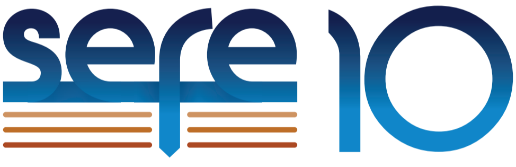 Figure 1. Times New Roman, size 11.	All captions of figures and tables will be numbered with Arabic numerals in Times New Roman font, size 11. The contents of the tables will be in Times New Roman font, size 11.	Do not use complicated shapes, borders or shadows. The tables should be identified with proper numbering and title, appearing from the top of the table (i.e. Table 1. Title). Whenever possible, the tables should be oriented as "Portrait" and not as "Landscape".Table 1. Times New Roman, size 11.4	Equations	Equations can be incorporated into work in a variety of ways. They can be scanned images, created by an external application, made with symbol fonts, or with the equation editor of the program used for the job itself. In any case, they should be numbered consecutively throughout the document starting at 1.25 cm from the left margin, and the number should be enclosed in parentheses aligned 1.5 cm from the right margin. 	In multi-line equations, their numbering must be done on the last line. Formulas and text must be separated by a line. The equations must be made in the same text source, with the indexes subscribed, as the following example:                                                                                                                        (1)	Units must follow the INTERNATIONAL SYSTEM (IS), using conventional symbols.5	Footnotes	Footnotes should be placed in the footer of the respective page.ACKNOWLEDGMENT	This section is not numbered. The body of the text has the same formatting as the previous sections.BIBLIOGRAPHIC REFERENCES	This section is not numbered and must be displayed in Times New Roman,  font size 11. All the lines in the reference text, but the first, must have a 5mm indentation in relation to the left edge of the column (starting from the fourth letter of the first line).	The use of an automatic system for citations and references is recommended (MENDELEY or similar) so that all citations are cross-checked (vice versa).The titles of books, dissertations, theses and conference proceedings must be italicized. For journals the title must be italicized. If quoted reference is only available on a CD-ROM, add the expression “CD-ROM” to the end of that description. When citing content retrieved from the internet, the citation must include the institution, company, or author responsible for the content, the electronic address and date when content was retrieved. For website citations, mention the address and access date.	This section is not numbered and should be presented in Times New Roman, size 11. Except for the first line of the reference text, the rest will have a 5mm indentation relative to the left column boundary (beginning from the fourth letter of the first line).	The titles of books, dissertations, theses and annals of events should appear in italics. In the case of magazines what should be in italics is their title. When the reference is only available on CD-ROM, add the words "CD-ROM" to the end of the description. In the case of citations of Internet material, the reference must include the institution, company, or author responsible for the information, electronic address and date of access.	The studies cited in the text should be listed in the references in alphabetical order, in the forms exemplified below:Albuquerque, P. J. R., Carvalho, D.; Borjaille Alledi, C.T.D.; Polido, U.F. Behavior of instrumented continuous flight auger piles in sedimentary and residual Soils. In: PANAMERICAN CONFERENCE ON SOIL MECHANICS AND GEOTECHNICAL ENGINEERING, 13, Isla Margarita. Proceedings...Venezuelan Geotechnical Society. CD-ROM. 6 p.Associação Brasileira de Normas Técnicas (2006). NBR 12131. Estacas- Prova de carga estática: método de ensaio. Rio de Janeiro.Décourt, L. (2008) Provas de carga em estacas podem dizer muito mais do que têm dito. In: SEMINÁRIO DE ENGENHARIA DE FUNDAÇÕES ESPECIAIS E GEOTECNIA - SEFE, 6, 2008, São Paulo. Anais...  São Paulo: ABMS. v. 1, p. 221-245.Silva, J. L. (2004) Metodologia de prejeto de fundações por estacas incluindo probabilidade de ruína. Dissertação de Mestrado, Programa de Pós-Graduação em Geotecnia, Departamento de Geotecnia, Escola de Engenharia de São Carlos / USP, 118 p.Robertson, P.K., Campanella, R.G. (1983) Interpretation of cone penetrometer test, Part I: Sand. Canadian Geotechnical Journal, 20 (4), p.718-733.Terzaghi, K., Peck, R.B. (1987) Soil Mechanics in Engineering Practice, 2nd ed., McGraw Hill, New York, NY, USA, 685 p.CuttingW (m) (m)Delve12,00,40Continuos Propeller10,00,40Source10,00,41